       КАРАР                                                                                                             ПОСТАНОВЛЕНИЕ11 сентябрь 2018 й                                            № 34                                         11 сентября 2018 гТатырyзәк ауылы                                                                                                       с.Татыр-УзякОб утверждении положения "Об организации и осуществлении первичного воинского учета на территории сельского поселения Татыр-Узякский сельсовет муниципального района Хайбуллинский район Республики Башкортостан"	В соответствии с Конституцией Российской Федерации, статьей 7 Федерального закона Российской Федерации от 31.05.1996 г. № 61-ФЗ "Об обороне", статьей 8 Федерального закона от 26.02.1997 г. № 31-ФЗ "О мобилизационной подготовке и мобилизации в Российской Федерации", статьей 8 Федерального закона от 28.03.1998 г. N 53-ФЗ "О воинской обязанности и военной службе", "Положением о воинском учете", утвержденным Постановлением Правительства Российской Федерации от 27.11.2006 г. № 719, приказом Министра обороны Российской Федерации от 18 июля 2014 г. № 495 "Об утверждении Инструкции по обеспечению функционирования системы воинского учета граждан Российской Федерации и порядка проведения смотров-конкурсов на лучшую организацию осуществления воинского учета" в целях оказания методической помощи руководителям, другим должностным лицам органов государственной власти, органов исполнительной власти субъектов Российской Федерации, органов местного самоуправления в осуществлении воинского учета", Уставом сельского поселения Татыр-Узякский сельсовет муниципального района Хайбуллинский район Республики Башкортостан, Администрация сельского поселения Татыр-Узякский сельсовет муниципального района Хайбуллинский Республики Башкортостан ПОСТАНОВЛЯЕТ:	1. Утвердить Положение "Об организации и осуществлении первичного воинского учета на территории сельского поселения Татыр-Узякский сельсовет муниципального района Хайбуллинский район Республики Башкортостан" (прилагается).	2. Обнародовать настоящее постановление путем размещения на официальном сайте Администрации сельского поселения Татыр-Узякский сельсовет муниципального района Хайбуллинский район Республики Башкортостан и на информационном стенде, расположенном в здании Администрации сельского поселения.	3.  Контроль  за  исполнением  настоящего  постановления  возложить  на управляющего делами Администрации сельского поселения Татыр-Узякский сельсовет муниципального района Хайбуллинский район Республики Башкортостан Ростову Г.Н.	Глава сельского поселенияТатыр-Узякский сельсовет                                                   С.Ф.БайчуринПОЛОЖЕНИЕОб организации и осуществлении первичного воинского учета на территории сельского поселения Татыр-Узякский сельсовет муниципального района Хайбуллинский район Республики Башкортостан	I. ОБЩИЕ ПОЛОЖЕНИЯ	1.1.Воинский учет в сельском поселении Татыр-Узякский сельсовет ведется в соответствии с Конституцией Российской Федерации, федеральными законами Российской Федерации от 31.05.1996 г. № 61-ФЗ "Об обороне", от 26.02.1997 г. № 31-ФЗ "О мобилизационной подготовке и мобилизации в Российской Федерации", от 28.03.1998 г. № 53-ФЗ "О воинской обязанности и военной службе", "Положением о воинском учете", утвержденным Постановлением Правительства Российской Федерации от 27.11.2006 г. № 719, от 31.12.2005 г., Уставом сельского поселения Татыр-Узякский сельсовет муниципального района Хайбуллинский район Республики Башкортостан, а также настоящим Положением.	1.2. Положение о воинском учете утверждается постановлением Администрации сельского поселения Татыр-Узякский сельсовет муниципального района Хайбуллинский район Республики Башкортостан (далее – Администрация).	II. ОСНОВНЫЕ ЗАДАЧИ	2.1. Основными задачами воинского учета являются:обеспечение исполнения гражданами воинской обязанности, установленной федеральными законами "Об обороне", "О воинской обязанности и военной службе","О мобилизационной подготовке и мобилизации в Российской Федерации";	документальное оформление сведений воинского учета о гражданах состоящих на воинском учете;	анализ количественного состава и качественного состояния призывных мобилизационных людских ресурсов для эффективного использования в интересах обеспечения обороны страны и безопасности государства;	проведение плановой работы по подготовке необходимого количества военно-обученных граждан, пребывающих в запасе, для обеспечения мероприятий по переводу Вооруженных Сил Российской Федерации, других войск, воинских формирований и органов с мирного на военное время в период мобилизации и поддержание их укомплектованности на требуемом уровне в военное время.	III. ФУНКЦИИ	3.1. Обеспечивать выполнения функций, возложенных на Администрацию в повседневной деятельности по первичному воинскому учету, воинскому учету и бронированию граждан, пребывающих в запасе, из числа работающих в Администрации;	3.2. Осуществлять первичный воинский учет граждан, пребывающих в запасе, и граждан, подлежащих призыву на военную службу, проживающих или пребывающих (на срок более 3 месяцев)или месту прохождения альтернативной гражданской службы на территории сельского поселения;	3.3. Выявлять совместно с органами внутренних дел граждан, постоянно или временно проживающих на территории сельского поселения, обязанных состоять на воинском учете;	3.4. Вести учет организаций, находящихся на территории сельского поселения и контролировать ведение в них воинского учета;	3.5. Сверять не реже одного раза в год документы первичного воинского учета с документами воинского учета отдела военного комиссариата Республики Башкортостан, организаций, а также с карточками регистрации или домовыми книгами;	3.6. По указанию отдела военного комиссариата Республики Башкортостан оповещать граждан о вызовах в военный комиссариат;	3.7. Своевременно вносить изменения в сведения, содержащиеся в документах первичного воинского учета, и в 2-недельный срок сообщают о внесенных изменениях в военные комиссариаты по форме, определяемой Министерством обороны Российской Федерации;	3.8. Ежегодно представлять в отдел военного комиссариата Республики Башкортостан в сентябре списки граждан мужского пола, достигших возраста 15-ти и 16-ти летнего возраста, а до 1 ноября - списки граждан мужского пола, подлежащих первоначальной постановке на воинский учет в следующем году;	3.9. Разъяснять должностным лицам организаций и гражданам их обязанности по воинскому учету, мобилизационной подготовке и мобилизации, установленные законодательством Российской Федерации и Положением о воинском учете и осуществлять контроль над исполнением.	IV.ПРАВА	4.1. Для плановой и целенаправленной работы военно-учетный работник имеет право:	вносить предложения по запросу и получению в установленном порядке необходимых материалов и информации от федеральных органов государственной власти, органов исполнительной власти субъекта Российской Федерации, органов местного самоуправления, а также от учреждений и организаций независимо от организационно-правовых форм и форм собственности;	запрашивать и получать от структурных подразделений Администрации аналитические материалы, предложения по сводным планам мероприятий и информацию об их выполнении, а также другие материалы, необходимые для эффективного выполнения возложенных на военно-учетного работника задач;	организовывать взаимодействие в установленном порядке и обеспечивать служебную переписку с федеральными органами исполнительной власти, органами исполнительной власти субъекта Российской Федерации, органами местного самоуправления, общественными объедениями, а также организациями по вопросам воинского учета; проводить внутренние совещания по вопросам воинского учета.	V.РУКОВОДСТВО	5.1. Ответственный за организацию первичного военного учета органа местного самоуправления – освобожденный работник Администрации. Освобожденный работник Администрации назначается и освобождается от должности главой сельского поселения Татыр-Узякский сельсовет муниципального района Хайбуллинский район Республики Башкортостан.	5.2. Освобожденный работник по ведению воинского учета находится в непосредственном подчинении главы сельского поселения Татыр-Узякский сельсовет муниципального района Хайбуллинский район Республики Башкортостан.	5.3. В случае отсутствия освобожденного работника по ведению воинского учета на рабочем месте по уважительным причинам (отпуск, временная нетрудоспособность, командировка) его замещает специалист 2 категории Администрации.Башкортостан Республикаhы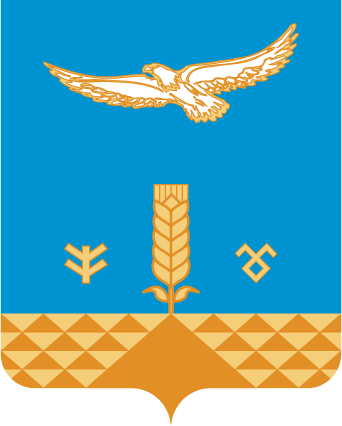 Администрация сельскогоХәйбулла районымуниципаль районынТатырyзәк ауыл советыауыл биләмәhе хакимиәтепоселения Татыр-Узякский сельсоветмуниципального районаХайбуллинский район Республики БашкортостанСОГЛАСОВАНО                                     Начальник отдела военного комиссариата Республики Башкортостанпо г.Сибай и Хайбуллинского районаРеспублики Башкортостан ____________________     Забиров Р.Ф. "__" _______________ 20__ годаУТВЕРЖДАЮГлава сельского поселения Татыр-Узякский сельсовет муниципального района Хайбуллинский район Республики Башкортостан___________ Байчурин С.Ф."__" _______________ 20__ г